RAINBOW SCHOOL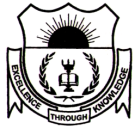 (A Co-educational school affiliated to CBSE)Khatipura Road, Jhotwara, Jaipur Ph: 0141-2343801Circular No. 01/Apr/2019-2020						           Dt. 01 Apr. 2019CIRCULAR FOR THE MONTHS OF APRIL AND MAY 2019 (I to XII)Dear Students, Staff and Parents“Coming together is a beginning, keeping together is progress. Working together is success.”  -  Henry FordOne more session of accomplishment has gone by. I compliment each one of you for making it a success. As we embark on a journey of the new session 2019-20 I look forward for the same support. It is the time to make new promises, set new milestones and accept new challenges .I am convinced that with an excellent team of parents, teachers and students we will emerge as winners and add new pages in the annals of Rainbow history. Let us all remember that every end is a new beginning and the best is yet to come. Together we will make it happen.CALENDAR FOR THE MONTHS OF APRIL AND MAY 2019 (I to XII)                           Assessment Structure for the Year 2019-20OTHER IMPORTANT INFORMATIONAll Saturdays off for Classes I & II2nd Saturday - Holiday for all (Unless mentioned otherwise)The timings for Parents to visit the schoolFor office matters	:       9 am to 11 am on all working daysTo meet the Director	:       9 am to 11 am (Monday, Wednesday and Friday)	To meet the Principal	:       9 am to 11 am (Monday to Friday)To meet the Teachers	:       11:30 am to 12 noon – Summer 			                     12 noon to 12:30 pm – Winter      All Saturdays except 2nd SaturdayMobile Phone, I-Pods, Pen drives, Other electronic equipment etc are NOT PERMITTED & will be confiscated if found with the students and not returned.Students would be fined for the following @ Rs 5 per day1) Long untidy hair for boys/ long open hair for girls2) Late comers (After 10 minutes of beginning of school, the children shall not be allowed to enter school)3) Improper school uniform, long, painted or dirty nails4) Accessories in hand, neck and dangling earrings are not allowed.IMPORTANT GUIDELINES FOR THE PARENTSThe fee for the new session has to be paid latest by 15 April 2019 and with late fee by 20 April 2019 or the name will be struck off the rolls and new student will be admitted to fill up the vacancy.Fee is to be paid online or by cheque only. No cash will be accepted.Parents are requested to go through the student’s diary daily. All remarks must be read and signed by the parent. Any change in address or telephone/mobile number should be immediately informed to the school. School diary will be given by the class teacher.                      												PRINCIPAL03 April, Wednesday-New Session begins (I to IX)Timings:7:30 a.m to 1:40 p.m 04 April, Thursday- Welcome Assembly (XII A)05 April, Friday- Making table Mat with hand printing (I, II)Assembly on ‘World Health Day’06 April, Saturday-Chettichand (Holiday)12 April, Friday-English Calligraphy Competition (I, II)13 April, Saturday-Second Saturday (Holiday)17 April, Wednesday-Mahaveer Jayanti (Holiday)19 April, Friday-Good Friday (Holiday)20 April, Saturday-House Meeting (III to X)22 April, Monday-  New session begins (XI)(On the basis of provisional Admission)Timings:7:30 a.m to 1:00 p.mEarth day Celebration26 April, Friday-Prize Distribution Ceremony (I to V)Hindi Calligraphy Competition (I, II)27 April, Saturday-A journey through our colorful country- States’ Day (III to V)English Debate (VI to XI)01 May, Wednesday-Labour Day Assembly03 May, Friday-English Poem Recitation (I, II)04 May, Saturday-Prize Distribution Ceremony (VI to XI)Session on ‘Good touch, bad touch’ (III to V) by counselor06 May, Monday-Elections (Holiday)07 May, Tuesday-Parshuram Jayanti (Holiday)11 May, Saturday-Second Saturday (Holiday)13 May to 18 May -Unit Test I (X, XII)13 May, Monday-Summer Vacation begins (I to VIII)20 May, Monday-Parent Teacher Meet (X, XII)Timings:8:00 a.m to 10:00 a.m21 May, Tuesday-Summer Vacation begins (IX to XII)24 June, Monday-School reopens after Summer Break (IX to XII)Timings:7:30 a.m to 1:40 p.m (IX & X)Timings:7:30 a.m to 1:00 p.m (XI, XII)01 July, Monday-School reopens after Summer Break (I to VIII)Timings:7:30 a.m to 1:40 p.m Unit Test I Periodic Test I (I to V)(VI to X)(July )(July)-Covered under Written Test + Internal Assessment (Notebook Maintenance, Activities)Half Yearly Exam Periodic Test II (I to V)(VI to X)(September)(September)-Covered under Written Test + Internal Assessment (Notebook Maintenance, Activities)Unit Test II Periodic Test III  (I to V)(VI to X)(December)(December)-Covered under Written Test + Internal Assessment (Notebook Maintenance, Activities)Final Exam   Final Exam   (1 to VIII)(IX & XI)(March)(Feb)-Covered under Written Test + Internal Assessment (Notebook Maintenance, Activities)School Timings:Summer: 7:30 am - 1:40 pm School Timings:Winter : 8:00 am - 2:00 pmSchool Timings for Saturdays:Summer : 7:30 am - 11:30 amSchool Timings for Saturdays:Winter : 8:00 am  - 12 noon